R.S.V.P. 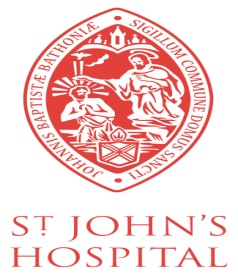 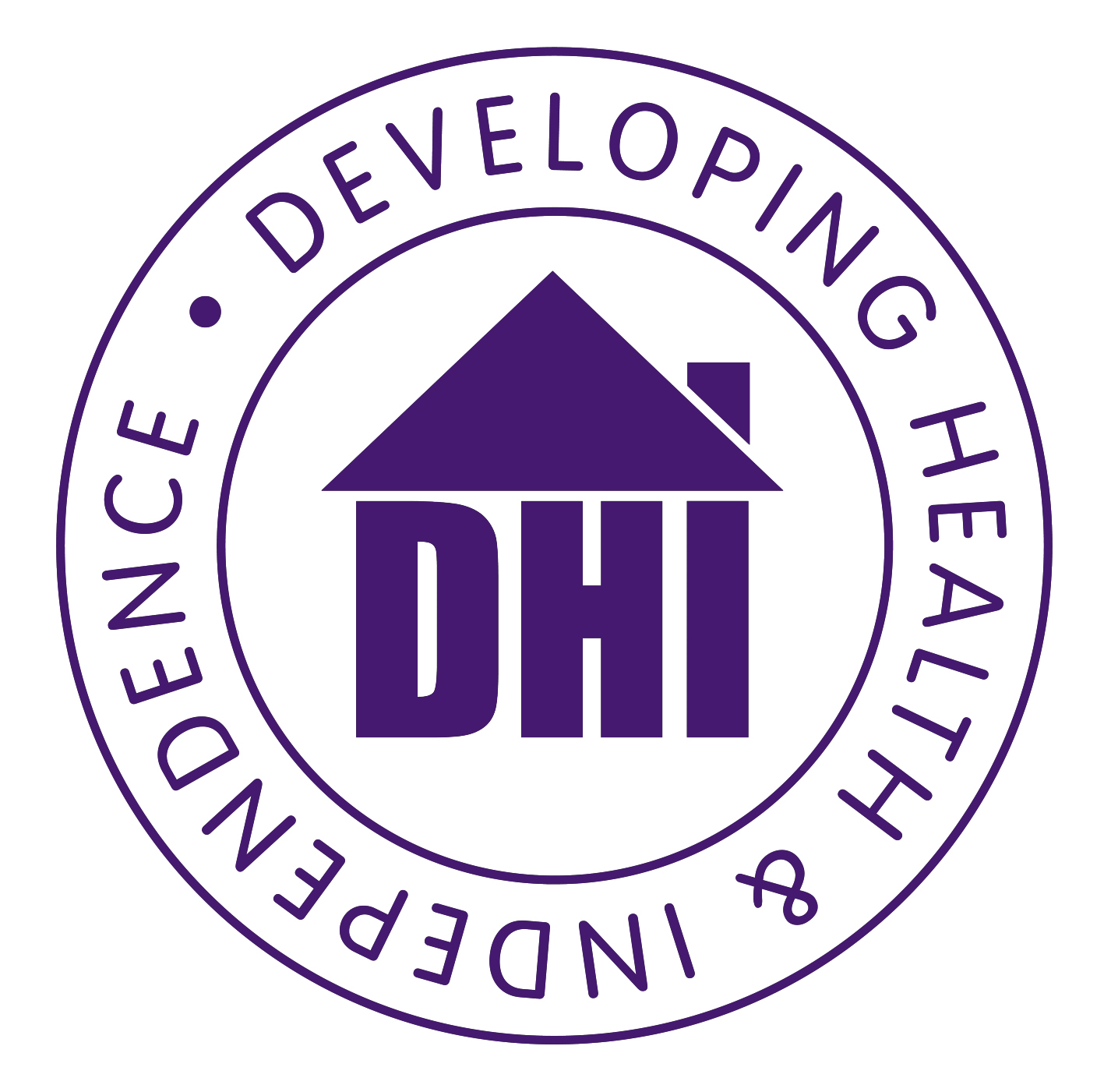 Resolve to Stop the Violence ProgrammeInformation for referrers........Resolve to Stop the Violence is a specialist service for people who have become confrontational or aggressive towards their partner or ex partner or family members.We have successfully applied our model of working to both male and female perpetrators and look at each referral as a unique case. We are open to referrals for perpetrators of any gender. If you are unsure about whether or not to make a referral for a case you are working with please feel free to contact us and have a discussion. If someone you are working with can acknowledge having behaved in one of the following ways we would welcome a referral:R.S.V.P. is a 10 session 1:1 programme where we aim to help the client look at; the causes of domestic violence and abuse, identify the range of abusive behaviours and reflect on instances where they have behaved in these ways, reflect on what their personal triggers are, look at how they can reduce the risk to others and find ways to manage their emotions in a positive way for the future. Victim/Survivor SafetyDHI seeks to ensure victims and survivors are safeguarded and offered support. An R.S.V.P. client must provide details of and provide consent to share information with, any party deemed to be potentially at risk. Please ensure (before the referral is submitted) that any potential client is aware that their current or most recent partner will be contacted by the DHI RSVP Partner Liaison Coordinator.For more information or to make a referral please contact:Bath and North East Somerset: 01225 329411 or r2@dhi-services.org.ukEmotional/Mental AbusePhysical AbuseSexual AbuseFinancial/Economic AbuseCoercion, Threats, IntimidationUsing ChildrenIsolatingMinimisation, Denial and BlameIdeas of Privilege over partners